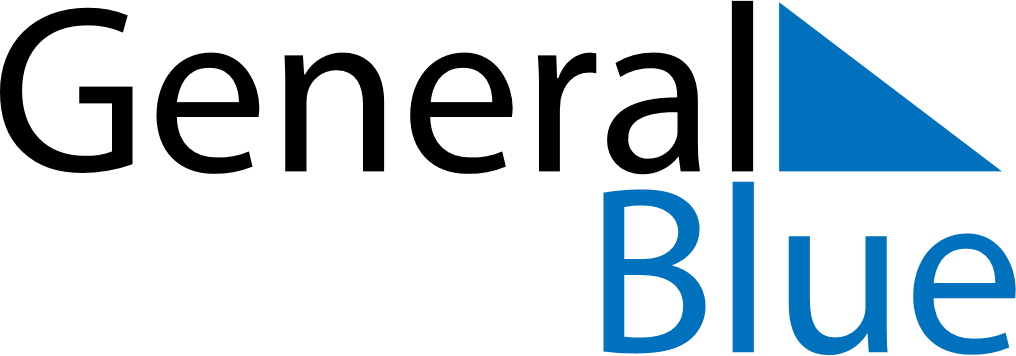 October 2018October 2018October 2018October 2018ColombiaColombiaColombiaSundayMondayTuesdayWednesdayThursdayFridayFridaySaturday123455678910111212131415161718191920Columbus Day212223242526262728293031